О проведении праздничного мероприятия, посвященного Дню воздушно-десантных войск	В целях организации мероприятий, направленных на воспитание патриотических чувств граждан, на основании п. 226 календарного плана культурно-массовых мероприятий на2013 год, утвержденного постановлением администрации г. Канска от 04.02.2013 № 118 «Об утверждении календарного плана культурно-массовых мероприятий на 2013 год», на основании статей 30, 35 Устава города, ПОСТАНОВЛЯЮ: 1. Отделу культуры администрации г. Канска (Шляхтова Л.В.), Союзу десантников России (далее – СДР) (Есипов Е.А.) организовать проведение праздничного мероприятия, посвященного Дню воздушно-десантных войск на мемориале воинам-интернационалистам в микрорайоне Солнечный 2 августа 2013 года в 10.00 часов.2. Утвердить состав организационного комитета (Приложение № 1).3. Утвердить программу мероприятий,  посвященных Дню воздушно-десантных войск (Приложение № 2).4. Утвердить план организационных мероприятий (Приложение № 3).5. Отделу культуры администрации г. Канска (Шляхтова Л.В.)уведомить МО МВД России «Канский» (Крижус К.К.) о проведении мероприятия, рекомендовать обеспечить охрану правопорядка в местах проведения мероприятия.6. Отделу культуры администрации г. Канска (Шляхтова Л.В.) уведомить Отдел г. Канска управления ФСБ России по Красноярскому краю  (Попов Г.С.), МКУ «Управление по делам ГО и ЧС администрации г. Канска» (Комарчев А.В.) о проведении мероприятия. 7. Рекомендовать МУП «Канский Электросетьсбыт» (Береснев А.М.) обеспечить подключение электроэнергии во время проведения мероприятия.8. Внести в постановление администрации г. Канска от 30.05.2013 № 695 «О подготовке и проведении мероприятий на летний период» следующие изменения:8.1. Пункт 6 постановления исключить.8.2. В приложении № 2 «Программа мероприятий на летний период 2013 года» п. 9 исключить.9. Консультанту главы города по связям с общественностью отдела организационной работы, делопроизводства, кадров и муниципальной службы администрации г. Канска (Никонова Н.И.)разместить данное Постановление на официальном сайте муниципального образования город Канск в сети Интернет.10. Контроль за исполнением настоящего постановления возложить на заместителя Главы города Канска по социальной политике Н.И. Князеву.11. Постановление вступает в силу со дня подписания.Глава города Канска						                           Н.Н. КачанПриложение № 1к Постановлению администрации г. Канскаот______2013 №______Состав организационного комитетаНачальник Отдела культуры администрации г. Канска							Л.В. ШляхтоваПриложение № 2к Постановлению администрации г. Канскаот______2013 №______Программа мероприятий, посвященных Дню воздушно-десантных войскНачальник Отдела культуры администрации г. Канска						Л.В. ШляхтоваПлан организационных мероприятий по подготовке и проведению Дня воздушно-десантных войск2августа 2013 года в 10.00 часовНачальник Отдела культуры администрации г. Канска                                                                    Л.В. ШляхтоваСОГЛАСОВАНИЕпроекта Постановления «О проведении праздничного мероприятия,посвященного Дню воздушно-десантных войск»Должность                                   Ф.И.О.                      Подпись                ДатаСпециалист по правовым вопросам____________________________________Кто готовит проект документа – Е.А. Лычковская. 3-21-28РазместитьИнтернет, Газета «Официальный Канск»РазослатьКадач Н.В., Князева Н.И., Никонова Н.И., Диденко А.П., Отдел культуры, ДК «Строитель», СДР, МУП «Канский Электросетьсбыт», МО МВД России «Канский», ФСБ, МКУ «ГО и ЧС», ТСЖ «Солнечный», 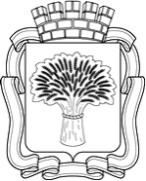 Российская ФедерацияАдминистрация города Канска
Красноярского краяПОСТАНОВЛЕНИЕРоссийская ФедерацияАдминистрация города Канска
Красноярского краяПОСТАНОВЛЕНИЕРоссийская ФедерацияАдминистрация города Канска
Красноярского краяПОСТАНОВЛЕНИЕРоссийская ФедерацияАдминистрация города Канска
Красноярского краяПОСТАНОВЛЕНИЕ30.072013г.№1011Князева Наталья Ивановназаместитель главы города по социальной политике, председатель организационного комитета Члены организационного комитета:БересневАндрей МихайловичЕсиповЕвгений Александровичдиректор МУП «Канский Электросетьсбыт»(по согласованию)председатель правления СДР (по согласованию)КомарчевАлександр Владимировичначальник МКУ «Управление по делам ГО и ЧС» администрации г. Канска (по согласованию)КорчиковаЕкатерина Александровнаи.о.директора ДК «Строитель» КрижусКонстантин Константиновичначальник  МО МВД России  «Канский» (по согласованию)Никонова Наталья Ивановнаконсультант главы города по связям с общественностью отдела организационной работы, делопроизводства, кадров и муниципальной службы администрации г. КанскаПоляковВалерий Александровиччлен правления  СДР (по согласованию)ШляхтоваЛариса Владимировнаначальник Отдела культуры администрации г. КанскаВремя проведенияНаименование мероприятияОтветственныеМемориал воинам интернационалистам, микрорайон СолнечныйМемориал воинам интернационалистам, микрорайон СолнечныйМемориал воинам интернационалистам, микрорайон Солнечный10.00-10.10Построение колонныСДР (Поляков В.А.)10.10-10.25ЛитургияСДР (Поляков В.А.)10.25-10.30Оглашенийуказа Президента РФСДР (Поляков В.А.)10.30-10.45Поздравления с Днем воздушно-десантных войскСДР (Есипов Е.А.)10.45-10.55Награждение воинов десантниковСДР (Поляков В.А.)10.55-11.00Возложение цветов к памятнику воинов-интернационалистовСДР (Поляков В.А.)11.00-11.45Концертная программаДК «Строитель» (Корчикова Е.А.)11.45-12.00Показательные выступления клуба «Барс»Клуб «Барс» (Данилов Р.Г.)12.00-12.30Спортивные состязанияМБОУ СОШ № 5 (Рыжаков В.П.)12.30-12.50Концертная программа (группа «М 53»)СДР (Поляков В.А.)13.00-14.00Автопробег (м. Солнечный – Абанское кладбище – площадь им. Н.И Коростелева – городское кладбище)СДР (Поляков В.А.)Приложение № 3к Постановлению администрации г. Канска от ___________№_______№п/пНаименование мероприятийДата и время проведенияДата и время проведенияОтветственные (ФИО)1Написание сценария праздничного мероприятиядо 30.07.2013до 30.07.2013ДК «Строитель»(Корчикова Е.А.)3Подключение аппаратуры к электропитанию в микрорайоне Солнечный02.08.20139.3002.08.20139.30МУП «Канский Электросетьсбыт»(Береснев А.М.)4Охрана правопорядка:- Мемориал воинам-интернационалистам (мкр. Солнечный)02.08.201310.00-11.0002.08.201310.00-11.00МО МВД России  «Канский»(Крижус К.К.)5Обследование площадок, организация дежурства сотрудников во время проведения мероприятия02.08.201302.08.2013МКУ «Управление по делам ГО и ЧС» (Комарчев А.В.)9Установка помоста с двумя лестницами01.08.2013до 18.00СДР (Есипов Е.А.)СДР (Есипов Е.А.)10Доставка, монтаж и демонтаж музыкального оборудования02.08.2013 до 9.00Группа «М 53» (Ядов О.)Группа «М 53» (Ядов О.)11Ограждение помоста сигнальной лентой02.08.20139.00СДР (Есипов Е.А.)СДР (Есипов Е.А.)14Подготовка спортивного инвентаря30.07.2013СДР (Есипов Е.А.)СДР (Есипов Е.А.)15Подготовка призов на спортивные мероприятия30.07.2013СДР (Есипов Е.А.)СДР (Есипов Е.А.)16Информирование и приглашение жителей и гостей города на мероприятие через СМИ и коммуникациидо 01.08.2013СДР (Поляков В.А.),Администрация г. Канска (Никонова Н.И.)СДР (Поляков В.А.),Администрация г. Канска (Никонова Н.И.)17Предоставление дельтаплана02.08.2013СДР (Поляков В.А.)СДР (Поляков В.А.)Заместитель главы города по экономике и инвестициямЗаместитель главы г. Канска по социальной политикеН.В. КадачН.И. Князева_________________________________________________начальник юридического отделаНачальник Отдела культуры администрации г. КанскаНачальник Межмуниципального отдела МВД России «Канский»Начальник МКУ «Управление по делам ГО и ЧС администрации г. Канска»Начальник отдела развития малого предпринимательства, инвестиций и муниципального заказа администрации г. КанскаДиректор МУП «Канский Электросетьсбыт»Консультант главы города по связям с общественностью отдела организационной работы, делопроизводства, кадров и муниципальной службы администрации г. КанскаА.В. ХранюкЛ.В. ШляхтоваК.К. КрижусА.В. КомарчевС.В. ЮшинаА.М. БересневН.И. Никонова_________________________________________________________________________________________________________________________________________________________________________________